InleidingElk jaar op 10 april wordt in Duitsland de Broer en Zus-dag gevierd. Op deze dag laten veel mensen aan hun broer of zus weten hoeveel hij of zij voor hen betekent. Een dag om lekker te kunnen bijkletsen en om samen herinneringen te kunnen ophalen. Leerdoelen bij deze opdracht:- Je begrijpt eenvoudige Duitse teksten.- Je herhaalt en vergroot je woordenschat over het thema familie. - Je kent het verhaal van enkele bekende broers en zussen uit Duitsland.LesenBekannte Geschwister[1] Diese zwei Brüder sammelten Geschichten, die sie von Freunden und Familie gehört hatten. Im Jahre 1820 kam die erste Geschichtensammlung heraus. Die Märchen* wie „Hänsel und Gretel", „Rapunzel" und „Rumpelstilzchen" kennt jedes Kind.[2] Dieses Geschwisterpaar ist ein magisches Duo. Sie sind bekannt unter dem Namen „Die Ehrlich Brothers“. Schon als Kinder experimentierten die beiden Brüder mit einem Zauberkasten*. Seit 2000 organisieren sie zusammen große Shows.[3] Beide Brüder spielen in der Band „Tokio Hotel“. Sie sind bekannt geworden mit dem Lied „Durch den Monsun“ im Jahr 2005. Es sind Zwillinge, aber sie ähneln sich* nicht. Der eine Bruder singt und der andere spielt Gitarre. [4] Diese Brüder waren zwei sehr reiche Unternehmer aus Deutschland. Beide Brüder gründeten ein Unternehmen, das Sportschuhe herstellt: der eine Bruder ist bekannt geworden mit der Marke „Adidas“ und der andere Bruder erfand die Marke „Puma“. Nach dem 2. Weltkrieg bekamen die Brüder Streit und sie redeten bis zu ihrem Tod kein Wort mehr miteinander.  [5] Diese zwei Schwestern sind in Frankfurt am Main geboren. Ab 1933 lebte die Familie in Amsterdam. Zu ihrem 13. Geburtstag bekam die eine Schwester ein rot-weiß kariertes Tagebuch. Dieses Tagebuch ist heute sehr berühmt. Beide Schwestern sind im März 1945 in dem Konzentrationslager Bergen-Belsen gestorben.das Märchen = sprookjeder Zauberkasten = goocheldoossich ähneln = op elkaar lijken1 Welcher Text passt zu welchem Geschwisterpaar?Statistik2 Seht euch die Statistik an. Sind die Aussagen richtig oder falsch?Geschwister im selben HaushaltDie meisten Kinder unter 18 Jahren in Deutschland wachsen mit Geschwistern auf. Im Jahr 2021 lebten von den 13,6 Millionen Kindern knapp 10,3 Millionen Kinder mit ihren Geschwistern im selben Haus.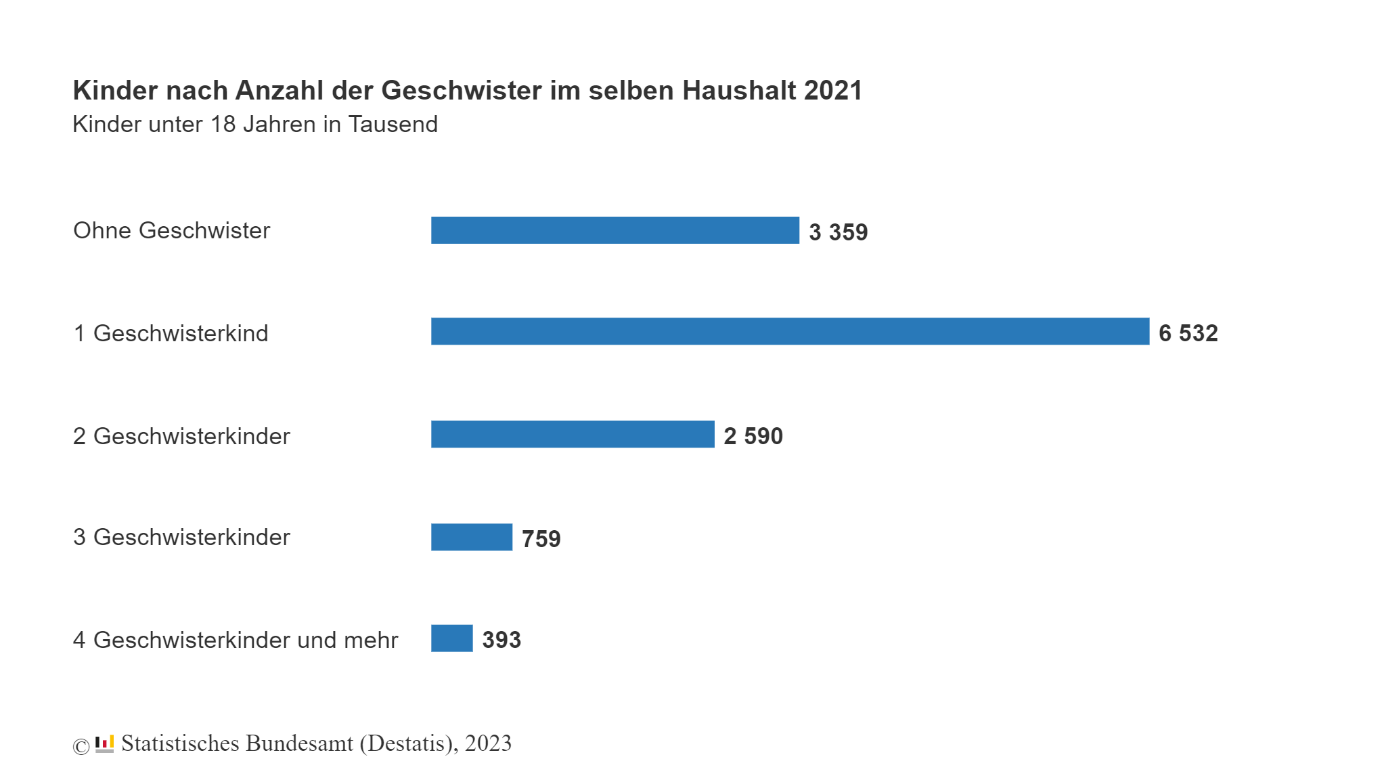 Quelle: https://www.destatis.deWortschatz3 Seht euch den Stammbaum der Familie Müller an. Ergänzt die Sätze mit dem richtigen deutschen Wort.Wählt aus: broer – dochter – grootouders – nicht – neef – oma – oom – ouders – tante – zus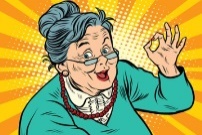 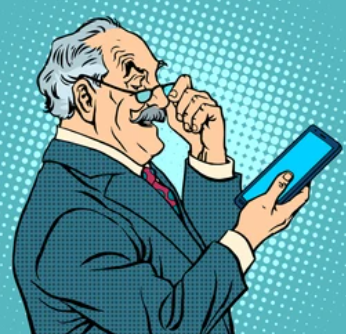 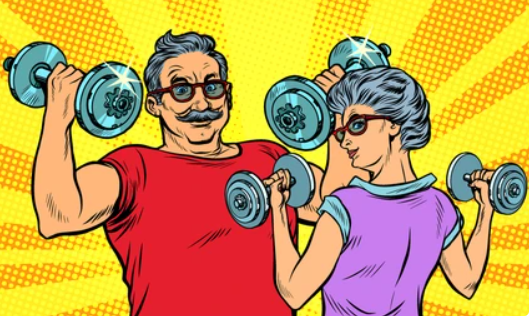 		Maria           Hans				Peter     Gabi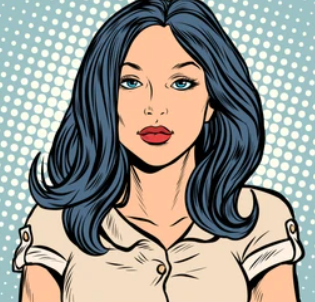 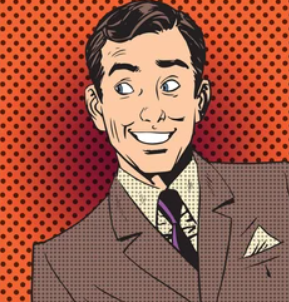 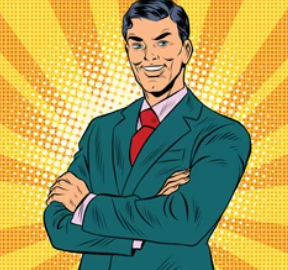 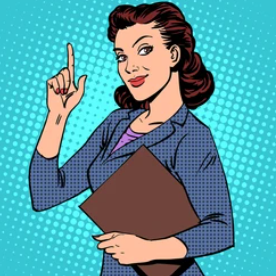 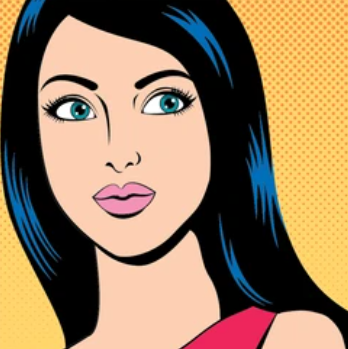 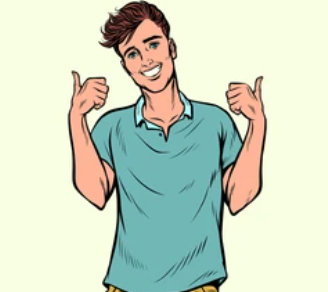 Susann          Frank		Thomas          Katja		Lena              Tobias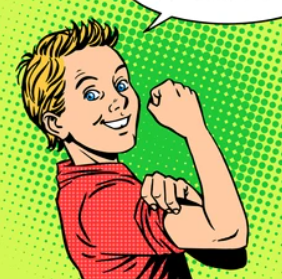 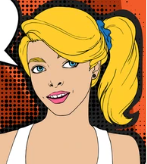 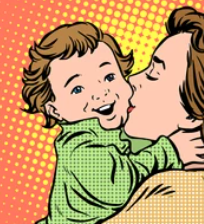 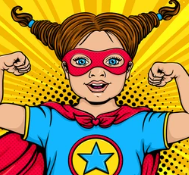 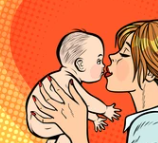 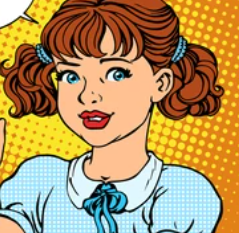 Tim          Sofia                  Bram      Ich             Fiona			Saskia	Hallo! Mein Name ist Julia Müller. Ich bin 6 Jahre alt. Und das ist meine Familie:1	Frank ist mein Onkel.2	Peter und Gabi sind meine __________________. 3	Lena ist meine __________________.4	Tobias und Lena haben eine __________________. Sie ist ein Einzelkind.5	Ich habe zwei Geschwister. Bram ist mein __________________.6	Fiona ist meine ______________________.7	Thomas und Katja sind unsere __________________.8	Tim ist mein __________________.9	Sofia ist meine __________________.10	Maria ist meine Lieblings-__________________.Schreiben4 Lest die Kommentare im Forum. Schreibt danach selbst einen Kommentar.Hast du ein gutes Verhältnis (relatie) zu deiner Schwester oder deinem Bruder?Quelle: www.testedich.de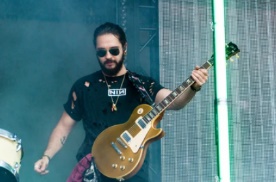 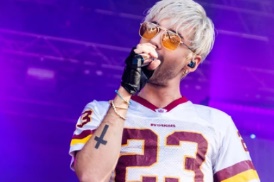 Tom und Bill KaulitzText Nummer ______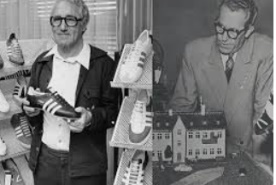 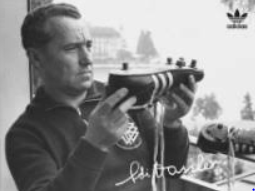 Adi und Rudi DasslerText Nummer ______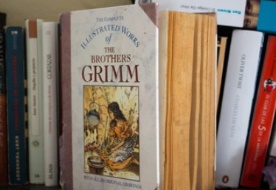 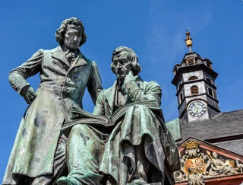 Jacob und Wilhelm Grimm Text Nummer ______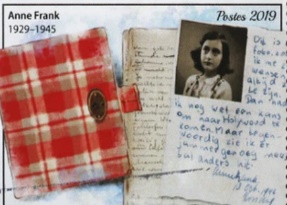 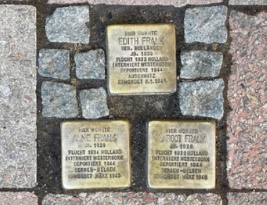 Margot und Anne FrankText Nummer ______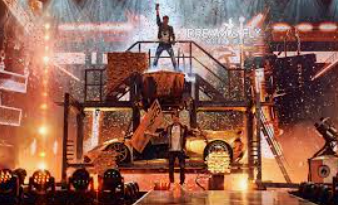 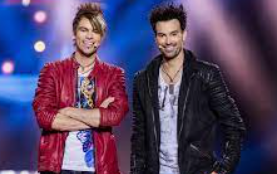 Andreas und Christian EhrlichText Nummer ______RichtigFalschDie meisten Kinder in Deutschland sind Einzelkinder. In Deutschland haben die meisten Familien zwei Kinder.Die Kinder wohnen bei ihrer Mutter oder ihrem Vater.Bis (Tot) 18 ist man in Deutschland ein minderjähriges Kind.